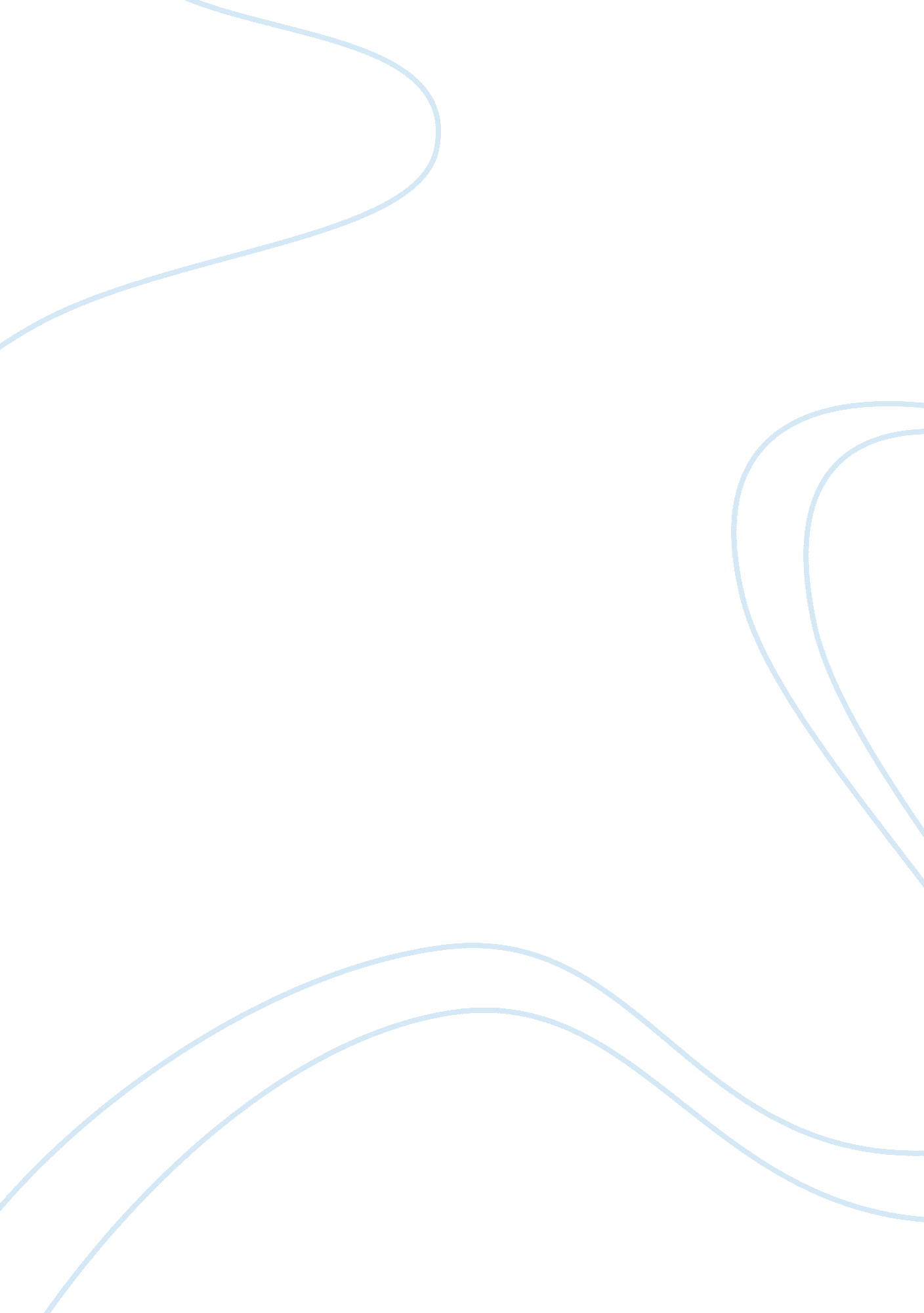 Example of the only proper context for sex given its nature is as part of a commi...Sociology, Women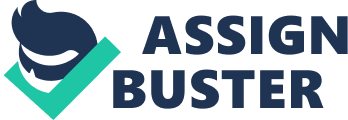 In a relationship, commitment is a vital part, both for a man and a woman. It is an act of giving oneself to the person and the relationship as a whole. If a man and a woman are committed with each other, they will likely end up in marriage. Marriage is sacred; couple shares a common purpose, a commitment. This is an exclusive commitment to fulfill its core purpose, to be able to have a family. However, in a classical philosophical issue, marriage is an institution that regulates sex and reproduces a new generation. Companionship is the first purpose in marriage and sexual relations is vital to marriage. 
In the bible, it states that sexual relationship is engaged for those married couples only. It is a mutual expression for both the husband and wife as a noble deed. There is a mutual act with a good purpose to have a better relationship. In addition, Judaism view sex as an act of immense significance and sex is only allowed inside the context of marriage. Sex is not a sin. Self-control is needed to avoid lust and be satisfied in a proper place and time. Satisfaction is merely between the husband and wife. The view of Islam on how important is sex in marriage is that marriage has no limit between the husband and wife. For a reason, Islam set rules and regulations regarding marital sex and openly stated in Qur'an. 
If sexual expression is outside the sacramental marriage, the Catholic Church pointed out that it is strictly forbidden. They believe that it is the unity in flesh, one heart, and one soul bond with love in the eyes of God and the humankind as a witness. An affirmation from a Christian faith, that marriage is a covenant of fidelity and a personal and sexual union of one man and one woman. Jewish law viewed that sexual contact out the context of marriage is forbidden. At the same time, Islam strongly believes that marital sex is not a sole procreation instead a sacred vow in a married life. 
Moral issues had a wide range in our community. In fact, morality and personal relationships has a connection about sex or marital sex. One of the acts of immorality is adultery. An act of unfaithfulness in married life. If a married person is engaged to another person or the person is involved in a forbidden relationship that person practiced immorality. Engaged in sex outside of marriage is dangerous to a person’s health. The person has the tendency to have a viral disease or acquire sexually transmitted disease. Sexual act outside marriage is a grave moral concern. Opinions stated are not a sort of a judgment to some individuals that are into multiple sexual acts but the point here is that, immorality is an inappropriate act or values. 
Personally, sexual act outside marriage is more likely a disease. It will only be cured if the person itself knows the boundary of marriage. Adhere to the fact that marriage is bond by God and true love. If a person engaged into such act, the person is immoral. The only context for sex is solely on a committed personal relationship. Marital sex is a sacred act between a husband and a wife. As a requirement, couples should have the sense of commitment and responsibility. This is to surpass temptation like engaging to sex out of lust and hunger in bodily human desire or sole procreation. Sex outside marriage is a deviant sexual practice that caused life into trouble. 
A person should possess an act of good morality. The morality and personal relationships goes together and through it, the person is guided on how to live peacefully and what is the best thing to do to avoid immorality. One thing for sure is to change for the better. In marriage, couples should be strong enough and firm in decision-making. Relationship with commitment is express with feelings of love and affection. The rightful thing to do in marriage is to embrace the vitality of marital life. 
Sex outside of marriage is immorality. The proper context on sexuality is commitment on personal relationship. In conclusion, there is no better action than being faithful. Faithful deeds will result to peaceful living. References Gungor, Mark . Marriage Missions International. Sex is Good But Only in the Context of 
Marriage, 2008. Web. http://marriage-missions. com/sex-is-good-but-only-in-the-context-of-marriage/#comments 
Jewish Virtual Library. Kosher Sex. A division of the American-Israeli Cooperative Enterprise. 
Judaism 101. Web. 2013. http://www. jewishvirtuallibrary. org/jsource/Judaism/sex. html. 
Sex, Marriage and Family: A Contemporary Christian Perspective Fifth Biennial Convention of 
the Lutheran Church in America Minneapolis, Minnesota, 25 June – 2 July 2, 1970. Web. http://elcic. ca/Public-Policy/documents/AStatementonSexMarriageandFamily. pdf 
Importance of Marriage in Islam: Importance of Sex in Marriage. Chapter 2. Surah Baqarah 
2: 222. Web. http://www. al-islam. org/marriage-handbook/3. htm 
Moldova, Christian . What is sexual immorality. 21 Nov 2007. Web. 
http://moldovacrestina. md/english/social/sexual-immorality 